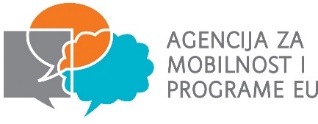 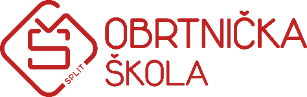 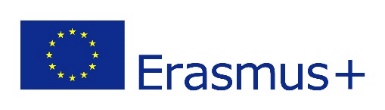 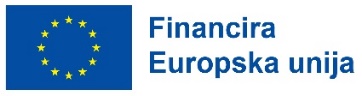 PRIJAVNICA ZA SUDJELOVANJE U PROJEKTU 2021-1-HR01-KA121-VET-000006658Develop Your Skills InternationallyPopunjavanjem prijavnice iskazujem interes za sudjelovanjem u gore navedenom projektuTočnost podataka navedenih u tablici za smanjene mogućnosti povjerenstvo će provjeriti sa stručnom službom škole i razrednikom.U Splitu, navedi datumPrijavljujem se za mobilnost(ispred navedenih mobilnosti navedi redni broj u skladu sa svojim prioritetom, a možeš se prijaviti i samo na jednu mobilnost, tako da drugu mobilnost izbrišeš)Bray, IrskaPrijavljujem se za mobilnost(ispred navedenih mobilnosti navedi redni broj u skladu sa svojim prioritetom, a možeš se prijaviti i samo na jednu mobilnost, tako da drugu mobilnost izbrišeš)Zaragoza, ŠpanjolskaMoja adresa e-pošteIme i prezimeBroj mobitelaOIBZaporkaRazred koji pohađamAritmetička sredina ocjena završenog obrazovanja - opći uspjehprvi razreddrugi razredtreći razredAritmetička sredina ocjena završenog obrazovanja - opći uspjehZaključne ocjene prvi razreddrugi razredtreći razredIzrada modnih proizvoda – modni tehničar Konstrukcija modnih proizvoda – modni tehničarModeliranje modnih proizvoda – modni tehničarRačunalno modeliranje i dizajniranje kroja – modni tehničarPrimijenjena kozmetika – kozmetičar Praktična nastava - kozmetičarMehaničko oblikovanje – frizer (DO)Kemijsko oblikovanje – frizer (DO)Praktična nastava u školi – frizerRadioničke vježbe - tehničar za očnu optikuZaključna ocjena - engleski jezikprvi razreddrugi razredtreći razredZaključna ocjena - engleski jezikBroj neopravdanih izostanaka (na dan prijave u e-dnevniku) Pedagoške mjere (u prethodnoj školskoj godini)upiši točan naziv ako ih imaš, ako ih nemaš ostavi praznoVladanje (u prethodnoj školskoj godini)Pohvala (u prethodnoj školskoj godini)DA / NE (obriši netočnu tvrdnju)Rezultati na natjecanjima šk. god. 2020/21šk. god. 2021/22Rezultati na natjecanjima (navedi točan naziv natjecanja i osvojeno mjesto)(navedi točan naziv natjecanja i osvojeno mjesto)Sudjelovanje  u školskim i izvanškolskim projektima(navedi točan naziv projekta i ime mentora)(navedi točan naziv projekta i ime mentora)Sudjelovanje u dosadašnjim Erasmus+ projektima u školiDA / NE (obriši netočnu tvrdnju)Učenik sa smanjenim mogućnostima(ukoliko je odgovor na ovo pitanje DA potrebno je popuniti tablicu u nastavku u kojoj se s stavljanjem znaka x izražava pozitivna tvrdnja) DA / NE (obriši netočnu tvrdnju)DA / NE (obriši netočnu tvrdnju)Imam društvene (socijalne) poteškoće – neki od primjera: nedostatak socijalnih vještina, dolazim iz nesređene obitelji, nemam roditelje, diskriminacijaImam loš ekonomski status - neki od primjera: moja obitelj prima socijalnu pomoć, beskućnik sam, oba roditelja su nezaposlenaImam kulturološku i/ili jezičnu prepreku -  neki od primjera: migrant sam, pripadam nacionalnoj manjini, stranac s jezičnim poteškoćamaImam poteškoće u učenju - neki od primjera: imam specifične poteškoće u učenju (individualizirani ili prilagođeni program), emocionalne poteškoće (anksioznost, depresivnost)Imam teži zdravstveni problem i invalidnost - neki od primjera: dijagnosticirana mi je kronična bolest Geografske prepreke - neki od primjera: stanovnik sam udaljenih područja, manjih otoka, u mom mjestu stanovanja nedostupne su brojne uslugeImam COVID potvrdu (obriši netočnu tvrdnju)DA   vrijedi do: upiši datumNE